Učebné materiály počas dištančnej výučby (pandémia COVID 19)Škola: Základná škola s materskou školou Pavla Emanuela Dobšinského Teplý VrchTermín: 4. týždeň marcový (22. 03. - 26. 03. 2021)Predmet: Anglický jazykVyučujúci: Mgr. Anastázia VašekováTrieda: 7. ročník1. úloha – Odpíšte si novú slovnú zásobu 3D z PZ (Kids – Virtual Soap) do slovníčka (anglický výraz, fonetické znaky, význam). Slovíčka sa naučte naspamäť – teda čítajte ich tak často, ako sa len dá. Váš slovníček so slovíčkami mi odfoťte a pošlite na mailovú adresu vasekova@zstvrch.sk  do piatku, 26. 03. 2021. 2. úloha – Prečítajte si príbeh v učebnici na strane 38. Na základe prečítaného príbehu skúste odpovedať na otázky v učebnici (39/2). 3. úloha – Odpíšte si text (viď nižšie – Každodenné výrazy - Everyday Expressions) do zošita. Nezabudnite mi poslať fotodokumentáciu, prosím.4. úloha – Urobte nasledovné cvičenia v pracovnom zošite:30/131/3Ďakujem za spoluprácu. Prajem pevné zdravie celej rodine.Každodenné výrazy – Everyday expressions4. týždeň marcový - 22. 03. - 26. 03. 20211. Are you doing anything at the moment? – Robíš teraz niečo?2. Come round to my place. – Poď k nám domov.3. …a sort of …  - … je to niečo ako /…je to druh4. Here it is! – Toto tu je!5. The best thing is … - Najlepšie na tom je …6. She wants to go out with … - Chce chodiť s …7. Really? – Naozaj?8. What do you mean?. – Ako to myslíš?9. You must be joking! – Robíš si srandu!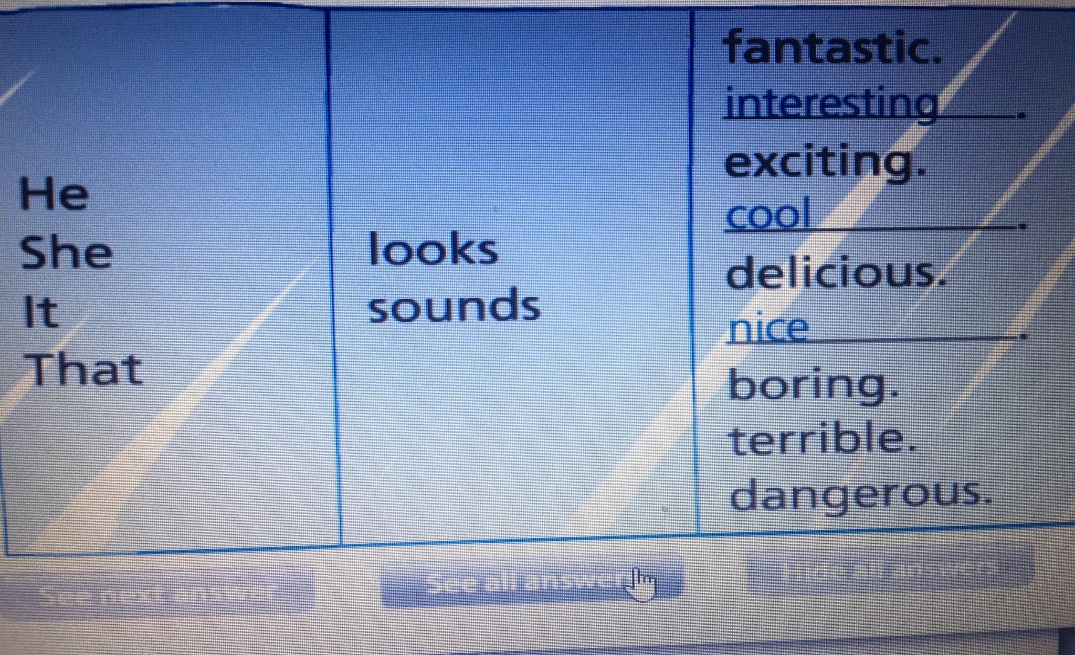 